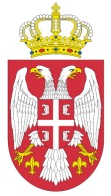            РЕПУБЛИКА СРБИЈАМИНИСТАРСТВО ФИНАНСИЈА             УПРАВА ЦАРИНА       148-34-650-01-1/214/2020 Београд, 09. новембар 2020. годинеРежим рада царинске службе током државног празникаДан примирја у Првом светском рату је државни празник у Републици Србији и обележава се 11. новембра, као дан када су 1918. године силе Антанте у железничком вагону у Компијену потписале примирје са Немачком и тиме окончале Први светски рат. Управа царина свим грађанима Републике Србије жели срећан празник!Сви гранични прелази и испоставе за путнички промет радиће уобичајено, у 24-часовном режиму, или од 7-19 часова, а што се робних испостава и реферата тиче, организована су активна и пасивна дежурства, како не би дошло до застоја и проблема у функционисању. Тога дана царинарнице ће на робним царинским испоставама и рефератима организовати активна и пасивна дежурства на следећи начин:Царинарница Београд:Гранични прелаз Аеродром Никола Тесла  и ЦР Савско пристаниште ће радити уобичајено 24 часа. Активно дежурство ће бити организовано на робним испоставама Лука Београд, Терминал Београд, Аеродром Београд, Макиш, Остружница, Београдски сајам, ЦИ за послове царинског надзора, Складишта, Панчево ЦР Лука и речно пристаниште Панчево. Пасивно дежурство ће бити организовано на ЦИ Београд за физичка лица и на ЦИ ДХЛ, док ЦИ Пошта Београд на дан празника неће радити, с обзиром да неће радити ни ЈП Пошта Србије.Царинарница Димитровград:ЦИ Градина ради 24 часа, док ће се на Терминалу Градина царински надзор обављати 24 часа, а царињење робе од 08-20 часова. ЦИ Слободна зона Пирот радиће као и обично од 08-20 часова, а ЦИ Железничка станица Димитровград радиће 24 часа за царински надзор, док ће за царињење робе бити организовано пасивно дежурство. Пасивно дежурство ће бити организовано и у  ЦР Пирот, како за царински надзор, тако и за царињење робе.Царинарница Суботица: Граничне испоставе царинарнице Суботица ће радити у редовном 24-часовном режиму. Активно дежурство од 8-20 часова биће организовано на ЦИ Јавна Складишта, док ће пасивно дежурство од 8-20 часова бити организовано на ЦИ Сента, ЦИ Железничка станица и ЦИ Слободна зона Суботица.Царинарница Вршац:Граничне испоставе царинарнице Вршац, Ватин и Калуђерово радиће 24 сата. На ЦИ Железничка станица Вршац робно царињење радиће од 08-20 часова, а надзор 24 часа. На ЦИ Хемофарм биће организовано пасивно дежурство од 08-20 часова и за надзор и за царињење.Царинарница Зрењанин:ЦИ Зрењанин организоваће активно дежурство од 8-20 часова. У ЦР Слободна зона Зрењанин ће бити организовано 24-часовно пасивно дежурство. ЦИ Кикинда ће се радити уобичајено од 8 до 20 часова. ГП Железничка станица радиће на празник од 8 до 20 часова, а за контролу промета на међународном железничком прелазу од 20 часова па до 08 часова наредног дана ће бити организовано пасивно дежурство.Царинарница Ужице:Све граничне испоставе царинарнице Ужице радиће у 24-часовном режиму, док ће пасивно дежурство бити организовано на ЦИ Ужице, Пријепоље, ЦР Пожега, Слободна зона Ужице и Слободна зона Прибој.Царинарница Ниш:На ЦИ Лесковац и Врање биће организовано активно дежурство, док ће на ЦИ Терминал Ниш, Железничка станица Ниш, Прокупље, ЦР Дуванска Ниш и ЦР Књажевац бити организовано пасивно дежурство. ЦИ Пошта Ниш у договору са ЈП Пошта Србије неће радити током празника.Царинарница Сомбор:Гранични прелази Бачки Брег, Богојево, Бездан, Бездан-Мохач и Растина радиће уобичајено, док ће на ЦР Сомбор и Апатин бити организовано пасивно дежурство.   Царинарница Нови Сад:Сви гранични прелази Царинарнице Нови Сад радиће уобичајено. На робним испоставама  Батровци, Шид, Железничка Станица Шид, Мост Бачка Паланка, Љуба, Нештин, Сот и Ранжирна станица биће организовано активно дежурство.  На ЦИ Лука и складишта Нови Сад, ЦИ Бачка Паланка, ЦИ за послове царинског надзора Нови Сад, ЦР Слободна зона Нови Сад, ЦР Врбас и ЦР Бечеј биће организовано пасивно дежурство за случај приспећа живих животиња и лако кварљиве робе, а о измењеном режиму рада ће сви учесници у поступку бити благовремено обавештени.Царинарница Крушевац:На ЦИ Крушевац ће бити организовано активно дежурство, док остале испоставе  царинарница Крушевац – ЦР Параћин, ЦР Трстеник и ЦР Слободна зона Крушевац неће радити.Царинарница Крагујевац:У свим робним испоставама царинарнице Крагујевац ће бити организовано пасивно дежурство. На видном месту ће бити истакнути контакт телефони на које ће привредни субјекти моћи да се обрате у случају оправдане потребе за радом царинских ограна током празника.Царинарница Кладово:На граничним прелазима царинарнице Кладово (Ђердап 1 и 2, Мокрање, Вршка Чука, Велико Градиште и Прахово) радиће се уобичајено 24 часа, док ће на робним испоставама и рефератима (ЦИ Велико Градиште, Ђердап 1 и Прахово, као и ЦР Зајечар Бор и Мајданпек) бити организовано пасивно дежурство.Царинарница Краљево:У ЦИ Чачак ће на дан празника бити организовано активно дежурство од 8 до 20 часова. Пасивно дежурство од 9-17 часова биће организовано на ЦИ Краљево, као и на ЦР Горњи Милановац у времену од 9-12 часова. ЦИ Нови Пазар, ЦР Рашка и ЦР Тутин неће радити на дан празника.Царинарница Шабац:На граничним испоставама царинарнице Шабац радиће се 24 сата. На ЦИ Шабац ће бити организовано активно дежурство док ће робне испоставе и реферати Ваљево, Сремска Митровица, Трбушница и Слободна зона Шабац организовати пасивна дежурства.Царинарница Приштина:На свим царински пунктовима царинарнице Приштина ради се у уобичајеном режиму - ЦП Мердаре и Кончуљ - 24 часа, а на ЦП Депце и Мутиводе од 08-20 часова.Група за односе са јавношћу011/2695 880pr@carina.rsURL: Uprava carina Republike Srbije                                                                                                   Facebook: Uprava carina Republike Srbije